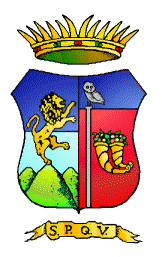 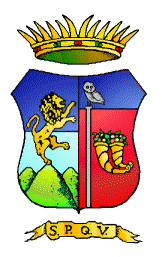 C O M  U N E  D I  VIBO VALENTIASETTORE POLITICHE SOCIALI – PUBBLICA ISTRUZIONE -     DOMANDA DI ISCRIZIONE A SERVIZIO INDIVIDUALE DI REFEZIONE SCOLASTICA                                                       Anno Scolastico 2022/2023                                                                                                                                                    AL SIGNOR SINDACO DEL COMUNE DI                                                                                                                                                                       VIBO VALENTIA                 Ticket €.	____ 	Generalità dello studente:Cognome	Nome	Nato/a 	Prov	il	Scuola	Classe	Sezione 	COD. FISC.Generalità del genitore richiedenteCognome	           Nome		Nato/a		prov. 	  il	Residente in		alla Via		N° 	Cap ____________COD. FISC.Email (scrivere stampatello)CELL. Madre CELL. PadreNOTA BENE: Il servizio di mensa scolastica è un servizio a domanda individuale, reso dietro pagamento di un corrispettivo determinato, ai sensi della normativa vigente in materia di prestazioni sociali agevolate, in relazione alla situazione economica del nucleo familiare del richiedente, attestata dall'Indicatore della Situazione Economica Equivalente, ( ISEE) . In conformità di detta normativa, il ticket posto a carico dell'utente del servizio mensa per l'a. s. 2021/2022 è determinato come di seguito, indicato:per quanto sopra, per ottenere l’applicazione della tariffa agevolata corrispondente alla propria fascia ISEE occorre necessariamente allegare alla domanda copia dell’attestazione I.S.E.E. in corso di validità rilasciata dal CAF o dall'INPS.L’assenza di tale attestazione comporterà l’attribuzione d’ufficio della tariffa più elevata. L'Indicatore della Situazione Economica Equivalente (ISEE) risultante dall'attestazione allegata è diISEE €.Si precisa che agli utenti che non presenteranno l’attestazione ISEE unitamente alla presente domanda, sarà applicata la tariffa massima, detta tariffa potrà essere eventualmente adeguata alla propria situazione reddituale a far data dall’effettiva presentazione del modello ISEE (debitamente protocollato).DICHIARAZIONE SOSTITUTIVA DI CERTIFICAZIONE (ART.46 D.P.R. 445/2000)Il/La sottoscritto/a, consapevole delle responsabilità e delle sanzioni penali cui potrà andare incontro per attestazioni e dichiarazioni mendaci, ai sensi dell’art.71-75 e 76 del D.P.R. 445/2000 dichiara:di essere a conoscenza che l’ammissione al servizio mensa scolastica comporta il pagamento di un ticket giornaliero nella misura stabilita dall’ufficio e che in caso di mancato pagamento del ticket attribuito l’Amm.ne Comunale potrà procedere alla sospensione del servizio e, comunque, al recupero del dovuto anche facendo ricorso all’azione legale;di essere consapevole che potranno essere eseguiti controlli diretti ad accertare le informazioni fornite;di essere a conoscenza che, in caso di necessità, la prenotazione del pasto deve essere disdettata prima delle ore 10,00 e che, oltre tale orario, il pasto prenotato sarà comunque addebitato, anche se non fruito;di NON TROVARSI in posizione debitoria nei confronti dell’Amministrazione comunale per fruizione di servizi scolastici e di essere consapevole che, in presenza di posizione debitoria, non si procederà alla iscrizione sino all’avvenuto saldo del debito; in caso di ritardato/mancato pagamento, si darà luogo ad iscrizione a ruolo esecutivo con emissione di cartella esattoriale, come previsto da D. lgs. n. 46 del 26/02/1999.In caso di rinuncia al servizio mensa il genitore/tutore si impegna inoltre, a comunicare tempestivamente al Settore Istruzione, la disdetta scritta al seguente indirizzo di posta elettronica: serviziomensa@comune.vibovalentia.vv.itINFORMATIVA SULL’USO DEI DATI PERSONALIArticolo 13 del Decreto Legislativo 30 giugno 2003 n. 196 “Codice in materia di protezione dei dati personali”La informiamo che, i dati personali richiesti nel presente modulo, da Lei forniti, saranno trattati unicamente per i procedimenti amministrativi in corso e per i controlli previsti dalla Legge, sia in forma elettronica che cartacea. Le informazioni fornite potranno essere utilizzate e comunicate ad Enti e/o soggetti pubblici nei limiti previsti da norme di Legge o regolamenti o quando ciò risulti necessario per lo svolgimento delle funzioni istituzionali. I diritti dell’interessato in relazione al trattamento dei dati personali sono quelli indicati nell’art. 7 del decreto sopra citato e successive integrazioni e modifiche. Il titolare del trattamento dei dati personali è il Comune di Vibo Valentia. IMPORTANTE INFORMATIVA PER LE FAMIGLIESi informano le SS.LL. che la presentazione della domanda di iscrizione alla mensa è condizione indispensabile perché l'alunno possa usufruire del servizio e presuppone una frequenza regolare della mensa, salvo le assenze scolastiche. Tale richiesta dovrà essere presentata in maniera distinta per ogni figlio.Con la sottoscrizione della presente istanza il dichiarante assume l'obbligo di pagare la contribuzione prevista dal Sistema Tariffario Comunale. Il mancato pagamento delle tariffe dovute, oltre all’attivazione delle forme di sollecito e delle modalità di riscossione coattiva, può comportare la decadenza del diritto di usufruire del servizio in quanto servizio non obbligatorio da parte del Comune.SI ALLEGANO:fotocopia del documento di riconoscimento del richiedente in corso di validità (OBBLIGATORIO)fotocopia del modello ISEE in corso di validità (OBBLIGATORIO)fotocopia del codice fiscale in corso di validitàVibo Valentia lì( Firma leggibile)□Diete Speciali o intolleranze (si allega certificato)    MATERNA□   ELEMENTARE□ ISEECOSTO BUONO PASTODA €  0 A € 3.000,00€  2,50DA € 3.001,00 A € 18.000,00€  3,00OLTRE € 18.001,00€  3,50NON RESIDENTI€  4,00